Příloha k č.j. 1/2017-150-ORG3/21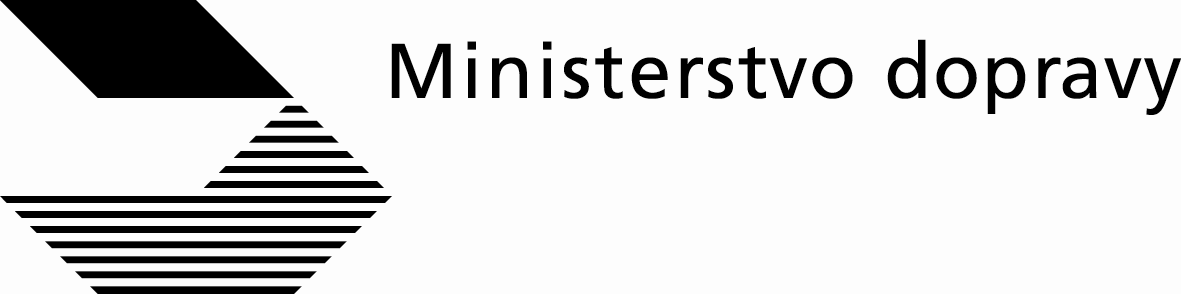 V Praze dne: 21.11.2017Provozní řádInformačního systému stanic technické kontrolyIng. Bc. Ivan Novák v.r.ředitelOdbor provozu silničních vozidelPreambuleLicenční ujednáníTento dokument obsahuje informace důvěrného charakteru a informace v něm obsažené jsou vlastnictvím Ministerstva dopravy ČR (dále jen „ministerstvo“). Žádná část dokumentu nesmí být kopírována bez písemného souhlasu vlastníka k jiným účelům, než pro uživatele k zajištění provozu Informačního systému stanic technické kontroly.Při využívání dat jsou všichni uživatelé povinni dodržovat obecně platné právní předpisy, zejména zákon č. 101/2000 Sb., o ochraně osobních údajů a o změně některých zákonů, ve znění pozdějších předpisů, zákon č. 56/2001 Sb., o podmínkách provozu vozidel na pozemních komunikacích a o změně zákona č. 168/1999 Sb., o pojištění odpovědnosti za škodu způsobenou provozem vozidla a o změně některých souvisejících zákonů (zákon o pojištění odpovědnosti z provozu vozidla), ve znění zákona č. 307/1999 Sb., ve znění pozdějších předpisů (dále jen „zákon“) a vyhlášky č. 64/1987 Sb. o Evropské dohodě o mezinárodní silniční přepravě nebezpečných věcí (ADR), ve znění pozdějších předpisů a sdělení MZV č. 21/2017 Sb. m.s., o vyhlášení přijetí změn a doplňků „Přílohy A - Všeobecná ustanovení a ustanovení týkající se nebezpečných látek a předmětů“ a „Přílohy B - Ustanovení o dopravních prostředcích a o přepravě“ Evropské dohody o mezinárodní silniční přepravě nebezpečných věcí (ADR).Informační systém  stanic technické kontroly (dále jen „CIS STK“) je systém je informačním systémem veřejné správy a jeho provoz je upraven § 48a zákona a §14, §14a a §14b vyhlášky č. 302/2001 Sb., o technických prohlídkách a měření emisí vozidel, ve znění pozdějších předpisů (dále jen „vyhláška“).CIS STK slouží zejména k evidenci a vyhodnocování činnosti stanic technické kontroly, k sestavení protokolů o technické prohlídce, k evidenci kontrolních nálepek a k předávání informací ze stanic měření emisí do stanic technické kontroly. V CIS STK jsou obsaženy údaje dokumentující přítomnost vozidel na stanici technické kontroly, údaje o zahájení a provedení technické prohlídky, o vozidlech, na kterých byla technická prohlídka provedena, o závadách zjištěných v průběhu technické prohlídky, údaje o kontrolních technicích provádějících technické prohlídky, údaje dokumentující přítomnost vozidla ve stanici měření emisí, údaje o vozidlech, na kterých bylo provedeno měření emisí, výsledky měření ze stanic měření emisí a údaje o mechanicích měření emisí provádějících měření emisí.CIS STK dále obsahuje údaje o typech silničních vozidel, základní technické popisy a technická data o vozidlech, které se zapisují do registru silničních vozidel.Hlava IProvozní zásadyUživatel musí být před zřízením přístupu k aplikaci seznámen s obsluhou aplikačního programového vybavení a certifikován osvědčením obsluhy informačního systému stanic technické kontroly (dále jen „osvědčení“), které vydává výhradně ministerstvo. S aplikací se smí zacházet pouze podle pokynů obdržených v manuálu vydaném autorem software. Uživatel, který je držitelem osvědčení, se stává oprávněným pracovníkem pro práci s aplikací CIS STK (dále jen „uživatel“).Uživatel je povinen při každém vstupu do aplikace použít své unikátní přístupové jméno a heslo. Stanici mít stále pod kontrolou, při odchodu zamezit vniknutí třetí osoby do systému CIS STK a zamezit úniku dat ze systému. Odpovídá za uživatelské jméno a heslo (dále jen „účet CIS STK“) a v žádném případě je nesmí zpřístupnit další osobě. Přihlašuje se na dobu nezbytně nutnou pro vykonávání činností spojených s technickou prohlídkou vozidla na stanici technické kontroly (dále jen „STK“) nebo s měřením emisí vozidla na stanici měření emisí (dále jen „SME“) nebo k plnění jiných úkolů v souvislosti s údaji o typech silničních vozidel, základními technickými popisy a technickými daty o vozidlech, které se zapisují do registru silničních vozidel (dále jen „jiné činnosti“). Po ukončení práce nebo při jejím přerušení je povinen se odhlásit ze systému.Hlava IIZásady ochrany osobních údajů	Zaměstnanci, kteří jsou uživateli údajů vedených v CIS STK, jsou povinni zejména:zjistí-li nesoulad nebo pochybnosti o datech při jejich zpracování v CIS STK, bezodkladně a prokazatelným způsobem informovat správce CIS STK, kterým je ministerstvo (dále jen „správce CIS STK“),při zpracování a nakládání s daty v CIS STK důsledně dbát ochrany soukromého a osobního života subjektu údajů; tyto údaje nesmí být poskytovány k nahlížení třetím osobám a sdělovány mohou být pouze na základě zákona o ochraně osobních údajů. Zpracování údajů v CIS STK nesmí být prováděno za přítomnosti osob, které nemají oprávnění zpracovávat osobní údaje v informačních systémech a nahlížet do informačních systémů,zpracovávat nebo jinak nakládat s osobními údaji, výlučně se souhlasem subjektu údajů, nebo v souladu se zákonem; tyto činnosti mohou vykonávat pouze zaměstnanci, jímž taková činnost vyplývá z jejich pracovní náplně a při této činnosti jsou povinni se řídit postupy, stanovenými příslušným předpisy v souladu se systémem vnitřní kontroly a systémem řízení jakosti (dále jen „Příručka jakosti“),zajistit, aby při zpracování osobních údajů a žádostí o jejich poskytnutí nemohlo dojít k neoprávněnému nebo nahodilému přístupu k osobním údajům, k jejich změně, zničení, ztrátě, neoprávněným přenosům, neoprávněnému zpracování kopií nebo výpisů, jakož i jinému zneužití (jedná se zejména o přítomnost nepovolaných osob při provádění informační činnosti, dodržení formy zpracování a zajištění spisu při odesílání a ukládání, uzamykání kanceláře, ukládání spisu na chráněné místo, zabezpečení otevřených programových aplikací s osobními údaji před vizuálním nebo jiným přístupem neoprávněných osob, zabezpečení listin, na jejichž základě je prováděn některý z úkonů informační činnosti, sdělením přístupového hesla neoprávněné osobě, poznamenáním hesla na papír či disketu, které dále nepodléhají chráněnému režimu),zachovávat mlčenlivost o zpracovávaných osobních údajích a bezpečnostních opatřeních, souvisejících s ochranou výkonu informační činnosti a technických a programových prostředků (ochrana přístupových hesel, uložení počítačů, organizace zpracovávání údajů a s tím související písemné zpracování apod.),zpracovávat osobní údaje pouze v souladu s účelem, ke kterému byly podle zvláštních právních předpisů shromážděny, pokud zvláštní zákon nestanoví jinak,prověřovat, aby žadatel o poskytnutí údajů z CIS STK, pokud se nejedná o fyzickou osobu žádající o poskytnutí údajů o ní zpracovávaných, byl vždy upozorněn na jeho povinnosti při dalším nakládání (informační činnosti) s poskytnutými osobními údaji ve smyslu zákona o ochraně osobních údajů,prověřovat, zda žadatelé o poskytnutí údajů z CIS STK byli k podání žádosti oprávněni ve smyslu právních předpisů a současně rozsah údajů, který jsou podle těchto právních předpisů oprávněni požadovat.Hlava IIISpráva uživatelských přístupůEvidenci uživatelských přístupů vede správce CIS STK, který vydává v předepsané formě osvědčení, obsahující unikátní přístupové údaje do CIS STK a jeho číslo. Školení uživatelů  CIS STK provádí organizace pověřené ministerstvem a to formou kurzů. Tyto organizace vyhlašují  termíny a místa konání kurzu s předstihem, vždy na příslušný kalendářní rok, a to na svých webových stránkách. Seznam školených účastníků předávají tyto organizace s předstihem nejméně deset dnů před dnem konání kurzu správci CIS STK. Po absolvování kurzu do 3 pracovní pověřená organizace zašle seznam proškolených uživatelů CIS STK. Absolvování kurzu je podmínkou pro vydání osvědčení uživateli CIS STK správcem aplikace CIS STK, které umožňuje uživateli přístup  do systému CIS STK.Správce CIS STK přiřadí každému certifikovanému uživateli takové role, které odpovídají jeho pracovnímu zařazení a náplni jeho pracovních činností a zablokuje veškerá práva, která pracovník nevykonává nebo není oprávněn vykonávat. Kontrola správnosti aktivních uživatelských práv a kontrola správnosti využívání přidělených práv s pracovní náplní pracovníka se provádí průběžně. Tato práva mohou být správcem aplikace CIS STK kdykoli odebrána, bez právního nároku na jejich vrácení, v případě překročení povolených úkonů nebo neoprávněného zneužití osobních údajů.Za dodržování Provozního řádu, např. bezpečnostních pravidel a pravidel pro ochranu osobních údajů, jsou odpovědni všichni uživatelé aplikace CIS STK.  Vedoucí STK zanese do příručky jakosti STK způsob, jakým bude zabezpečeno seznámení uživatelů CIS STK s provozním řádem a jakým způsobem budou seznamováni s aktualizacemi provozního řádu CIS STK a o těchto skutečnostech povede  písemné  záznamy. S Provozním řádem musí být uživatelé prokazatelně seznámeni nejpozději v den zavedení aplikace CIS STK na příslušné STK a o této skutečnosti bude proveden záznam do příručky jakosti STK.Pokud zaměstnanec STK ukončí pracovní poměr nebo je převeden na pracovní pozici neevidovanou systémem CIS STK, je vedoucí STK povinen bezodkladně tuto skutečnost oznámit správci CIS STK, který jej vyjme ze systému a správci CIS STK zaslat osvědčení daného zaměstnance.Hlava IVOsvědčení a přístupové údajeSprávcem CIS STK je uživatelský účet přiřazen vždy jedné fyzické osobě a je nepřenosný. Je zakázáno předávat účet jiným osobám nebo ho jakkoli sdílet.Nastavené oprávnění je individuální podle rozsahu pracovní náplně, rovněž teritoriální příslušnost se vymezuje okruhem pracovního nasazení.Data obsažená v  osvědčení CIS STK jsou důvěrná. Každý uživatel dostává od správce CIS STK uživatelské jméno a heslo do systému 
CIS STK, které je povinen po prvním přihlášení do systému změnit tak, aby ho znal jen on sám, a je povinen ho uchovávat v tajnosti. Při podezření na vyzrazení hesla je uživatel aplikace CIS STK povinen jej okamžitě změnit. Své důvodné podezření ze zneužití nebo vyzrazení hesla oznámit okamžitě správci CIS STK. Heslo musí odpovídat zásadám pro tvorbu a používání hesla, které jsou uvedeny v uživatelské příručce aplikace CIS STK, v kapitole „Obecně o aplikaci STK“, v části „Bezpečnost“, v odstavci „Uživatelské jméno a heslo“. Veškeré operace provedené uživatelem v systému CIS STK jsou monitorovány správcem CIS STK. Je v zájmu uživatele nevyzrazovat své heslo a pravidelně jej obměňovat podle zásad kybernetické bezpečnosti a to nejméně jedenkrát za 3 měsíce.Za všechny úkony pod uživatelským jménem zodpovídá osoba, jíž bylo toto uživatelské jméno přiděleno a proto je v jeho zájmu účet chránit.Pokud jakýkoli uživatel zjistí neoprávněné nakládání s jakýmkoli účtem v systému CIS STK, je povinen tuto skutečnost ihned sdělit správci CIS STK  s uvedením kdo a kdy porušil Provozní řád, jaký účet byl dotčen, včetně oznámení dalších důležitých skutečností a dále je povinen podniknout kroky zabraňující dalšímu zneužití informací z CIS STK.Hlava VBezpečnostní opatření	Před spuštěním CIS STK je nutné dodržet níže uvedené bezpečnostní podmínky:Počítač nesmí obsahovat aplikace používající připojení k internetuICQ, Skype, Jabber…Počítač nesmí obsahovat škodlivé programyViry, trojské koně…Počítač nesmí obsahovat aplikace, které budou aktivně komunikovat s webovou službou aplikace CIS STK mimo aplikace verze off-line CIS STK  schválené ministerstvemPočítač musí být odvirován a pravidelně kontrolovánBezpečnostní programy a záplaty systému musí být pravidelně aktualizoványPočítač musí být zabezpečen proti vniknutí třetích osobProvozovatel STK nebo SME musí dále zajistit:zřízení pevné IP adresy internetového připojení počítačů, které budou připojovány k webové aplikaci CIS STK,dostatečně rychlé internetové připojení, je doporučeno 128kb/s, není podmínka bez agregace, je vhodné zajistit doporučenou rychlost 128 kb/s po agregaci. Při nižší přenosové rychlosti dochází k prodlužování odezvy,software MS Windows 32bit nebo 64bit (7, 8, 8.1, 10, Windows server 2008 R2 a vyšší), internetový prohlížeč MS Internet Explorer verze 6, Adobe Reader min verze 7.09,odpovídající čtečku čárových kódů, nebo vhodnou aplikací ke čtení čárových kódů ze záznamníku závad nebo čárového kódu měření emisí vozidel, v případě tisku protokolů o technické prohlídce zabezpečit papíry A4 s předtištěnou červenou kontrolní nálepkou a vhodnou černobílou tiskárnou, která umožní tištění čárového kódu.Hlava VIPracovní postup při technické prohlídceUživatel CIS STK před zahájením technické prohlídky vybere možnost ruční protokol, administrativní oprava protokolu nebo ponechá bez výběru, pokud se bude jednat o jiný druh zápisu do CIS STK.V případě, že se bude jednat o vozidlo v soupravě, kdy technickou prohlídku může provést jeden kontrolní technik (dále jen „technik“), vybere možnost „vozidlo v soupravě“.Následně zadá do systému CIS STK požadované údaje k vozidlu a údaje o jeho provozovateli nebo žadateli o technickou prohlídku vozidla. Při zadání barvy vozidla vybere barvu uvedenou v TP vozidla, pokud se bude jednat o jinou barvu než je v přednastavené nabídce, vybere „Jiná“ a následně zapíše do textového pole druh barvy uvedený v technickém průkaze vozidla. Po zadání vytiskne záznamník závad, který převezme technik, provádějící technickou prohlídku vozidla.Postup při technické prohlídce na linceZahájení prohlídky:Vozidla v soupravě - Kontrolní technik, který provádí technickou prohlídku vozidla, po najetí soupravy vozidel na linku STK načte svůj čárový kód technika a následně čárový kód záznamníku závad tažného vozidla, poté opětovně načte svůj čárový kód technika a čárový kód ze záznamníku závad taženého vozidla. V případě, že prohlídku vozidel v soupravě budou provádět 2 kontrolní technici, je postup následující. Po najetí soupravy vozidel na linku STK načte nejprve první technik svůj čárový kód technika a čárový kód ze záznamníku závad tažného vozidla a následně druhý technik načte svůj čárový kód technika a poté čárový kód ze záznamníku závad taženého vozidla.Vozidlo, které není v soupravě - Kontrolní technik, který provádí technickou prohlídku vozidla, po najetí vozidla na linku STK načte svůj čárový kód technika a čárový kód záznamníku závad čímž dojde k zahájení prohlídky vozidla. V průběhu prohlídky pořizuje technik stanovené barevné fotografie vozidla (dále jen „fotodokumentace vozidla“). Fotodokumentace se provádí pouze na kontrolní lince STK a v průběhu prohlídky neprodleně zapisuje průběžně do záznamníku závad číslo zjištěných závad, poznámky a stav počítače ujeté vzdálenosti. Stav počítače ujeté vzdálenosti se vyplňuje u všech druhů technických prohlídek vozidla. V případě, že vozidlo není vybaveno počítačem ujeté vzdálenosti nebo je nefunkční a stav počítače nelze přečíst, zapíše do položky pomlčku  „-“. Nevyplněné kolonky, které se vztahují k vozidlu a k jeho zjištěnému stavu se neprodleně proškrtnou. Následně vyplní v příslušné kolonce ve spodní části záznamníku závad své jméno a příjmení, číslo svého profesního osvědčení kontrolního technika (připouští se vyplnění těchto položek pomocí razítka) a kontrolní zjištění uvedené v záznamníku závad potvrdí vlastnoručním podpisem.Před dokončením technické prohlídky vozidla odsouhlasí čitelnost a úplnost pořízené fotodokumentace, kdy tyto následně přenese samostatně nebo pomocí schválené aplikace do databáze CIS STK a následně načte čárový kód uvedený na záznamníku závad, čímž dojde k ukončení technické prohlídky vozidla a technik je uvolněn pro provádění další technické prohlídky vozidla.V případě nepořízení některé fotografie vozidla musí být uvedena závada, která neumožňuje pořízení fotodokumentace nebo musí být vybrána předdefinovaná poznámka k neprovedení fotodokumentace vozidla, jinak nelze ukončit technickou prohlídku vozidla. V případě nepořízení předoboční a zadoboční fotografie nelze vůbec ukončit technickou prohlídku vozidla, tyto fotografie musí být pořízeny vždy.Po ukončení prohlídky Operátor/ka, obsluha CIS STK, na základě záznamníku závad, přenese číslo závady stanovené v Příloze č. 4 Instrukce pro STK č. 1/2012, v platném znění a poznámky tak, jak byly uvedeny v záznamníku závad technikem, do protokolu o technické prohlídce, dokončený protokol uloží v systému CIS STK a vytiskne jej. Výjimku tvoří samostatné traktorové STK a STK provádějící technické prohlídky mobilním způsobem, u kterých při postupu práce v případě provádění prohlídek mobilním způsobem není nutné využívat čárové kódy a kontrolní technik je k dané prohlídce přiřazován výběrem ze seznamu kontrolních techniků dané STK. Fotografie pořízené při prohlídce mobilním způsobem vloží technik při zápisu vozidla do CIS STK přes formulář o technické prohlídce, kdy tyto fotografie budou zmenšeny a pojmenovány podle kapitoly „Podrobnější popis obsahu snímků“.Podrobnější popis obsahu snímků:U vozidla přistaveného k technické prohlídce vozidla musí být pořízeny tyto barevné fotografie na lince STK:Zpředu a boku vozidla (dále jen „předoboční fotografie“). Pokud vozidlo musí být vybaveno RZ v přední části vozidla musí být tato RZ na snímku čitelná. V případě fotografií vozidla v jízdní soupravě platí:V případě fotografií přípojného vozidla v jízdní soupravě může být přední část přípojného vozidla částečně zakryta tažným vozidlem.Zezadu a opačného boku vozidla (dále jen „zadoboční fotografie“). Pokud vozidlo musí být vybaveno RZ v zadní části vozidla, musí být RZ ze „zadoboční fotografie“ na snímku čitelná. V případě fotografií vozidla v jízdní soupravě platí:Na fotografii zadní části tažného vozidla může být část zadní části tažného vozidla zakryta přípojným vozidlem (čitelnost RZ na zadní části tažného vozidla však musí být u „zadoboční fotografie“ zajištěna.VIN vozidla s možností vložení až 3 fotografií, pokud se nepodaří zadokumentovat VIN vozidla pouze jednou fotografií.Pomocný VIN (pokud jej vozidlo má), v případě, že pomocným VIN není vozidlo opatřeno, bude toto uvedeno v poznámce protokolu.Povinný štítek výrobce.Stav počítadla ujeté vzdálenosti (s čitelným stavem počtu km), pokud je jím vozidlo vybaveno.Postup při provádění fotodokumentace vozidla v případě ručního vkládání do APLReaderu: Instalace aplikace: Na disku c:\ vytvořte složku CIS_STK do ní nakopírujte instalační balíček ze stránek CIS STK v záložce „SW ke stažení“ (soubory je nutné po stažení rozbalit a následně nainstalovat). Ve složce CIS STK byste nyní měli mít adresáře APLReader a APLTerminal. V adresáři APLTerminal je nutné nainstalovat službu APLTerminal, která odesílá fotografie na servery MDCR. Službu nainstalujete spuštěním dávkového příkazu installTerminalService.bat, který ale musíte spustit z příkazové řádky jako správce. Poté spusťte aplikaci APLReader.exe ze složky APLReader. Aplikace APLReader čte čárové kódy a zahajuje a ukončuje prohlídky. Pokud je spuštěna služba APLTerminál a běží aplikace APLReader, může technik na STK pracovat.  Po zahájení prohlídky je ve složce c:\CIS_STK\Terminal\ACTIVE_JOB je vytvořena složka, která má stejné jméno jako číslo protokolu (např. CZ-3103-15-10-0003). Kdykoli během prohlídky pak technik může pořídit potřebné fotografie. Technik fotografie musí stáhnout na úložiště, zmenšit je a správně pojmenovat (viz tabulka níže) a poté tyto zmenšené soubory zkopírovat do příslušného adresáře (Limit souboru fotografie je 128 000 Bajtů). Po dokončení prohlídky technik znovu načte čárový kód záznamníku závad a tím prohlídku ukončí. Fotografie jsou automaticky zkontrolovány a přesunuty do adresáře c:\CIS_STK\Terminal\FOR_TRANSFER, kde čekají na odeslání službou APLTerminal na servery MDČR. Technické parametry:Minimální rozlišení fotoaparátu				5 MPxMinimální rozlišení kamer				1 MPXPovolená velikost fotografií v CIS STK			128 kBPovolený formát fotografií v CIS STK			jpg, jpegNařízená minimální velikost fotografie v CIS STK	640 x 480 pxNa záznamníku závad musí být potvrzeno podpisem Operátora/ky nebo obsluhy CIS STK, která zpracovala příslušný protokol o technické prohlídce v aplikaci CIS STK nebo odpovědného pracovníka STK, který vystavuje osvědčení o technické způsobilosti do TP, že obsah záznamníku závad souhlasí s protokolem o technické prohlídce vozidla. Tento úkon musí být proveden před archivací záznamníku závad. V případě, že technickou prohlídku i přepis do CIS STK nebo zápis do TP bude provádět jedna a tatáž osoba, podepíše se do obou položek. Dále musí být záznamník závad opatřen otiskem kulatého razítka odpovědného pracovníka dané STK.Protokol o technické prohlídce může být v rozsahu jedné až osmi stran. Aplikace CIS STK umožňuje tisk na tiskárně STK jednostranně nebo oboustranně. Každá strana protokolu 
o technické prohlídce musí být stvrzena podpisem a otiskem razítka odpovědného pracovníka STK.Ve stanicí technické kontroly se uchovává záznamník závad a fotodokumentace k provedené technické prohlídce vozidla po dobu 5-ti let. Záznamník se archivuje v papírové podobě a fotodokumentace na úložišti dat (konkrétní úložiště dat specifikuje provozovatel dané STK a o druhu úložiště fotodokumentace se provede záznam do příručky jakosti).Postup odlišný, bez on-line spojení s CIS STK, je možný pouze podle hlavy VIII až X Provozního řádu.Hlava VIIPracovní postup při měření emisíUživatel CIS STK před zahájením měření emisí vybere možnost ruční protokol, administrativní oprava protokolu nebo ponechá bez výběru, pokud se bude jednat o jiný druh zápisu do CIS STK.Následně zadá do systému CIS STK požadované údaje k vozidlu a údaje o jeho provozovateli nebo žadateli o měření emisí. Při zadání barvy vozidla vybere barvu uvedenou v TP vozidla, pokud se bude jednat o jinou barvu než je v přednastavené nabídce, vybere „Jiná“ a následně zapíše do textového pole druh barvy uvedený v technickém průkaze vozidla. Po zadání obsluha v roli operátora uloží data v CIS STK. Postup při měření emisí na kontrolním stání SMEZahájení prohlídky:Mechanik, který provádí měření emisí vozidla, po najetí vozidla na kontrolní stání SME musí prostřednictvím odkazu „Prohlídky SME“ zadat svůj čárový kód mechanika, aby mohl vybrat konkrétní zadanou prohlídku obsluhou CIS STK. Po zadání čárového kódu mechanika se zobrazí všechna nezahájená měření jednotlivých vozidel. Mechanik si vybere konkrétní prohlídku daného vozidla a následně po kliknutí na danou prohlídku doplní požadované údaje týkající se druhu paliva a emisního systému, po uložení se mu na obrazovce zobrazí „čárový kód dané prohlídky“, který následně načte a dojde k zahájení procesu měření. CIS STK odešle data o prohlídce do měřicího přístroje. V průběhu prohlídky pořizuje mechanik stanovené barevné fotografie vozidla (dále jen „fotodokumentace vozidla“). Fotodokumentace se provádí pouze na kontrolním stání SME a v průběhu prohlídky zaznamená v přístroji stav počítače ujeté vzdálenosti. Stav počítače ujeté vzdálenosti se vyplňuje vždy, teda pokud je jím vozidlo vybaveno. V případě, že vozidlo není vybaveno počítačem ujeté vzdálenosti nebo je nefunkční a stav počítače nelze přečíst, zapíše do položky pomlčku  „-“.Před dokončením měření emisí vozidla odsouhlasí čitelnost a úplnost pořízené fotodokumentace, kdy tyto budou následně automaticky přeneseny do CIS STK a to současně i s naměřenými hodnotami měření, včetně výsledku měření konkrétního vozidla do databáze CIS STK, čímž dojde k ukončení měření emisí vozidla a mechanik je uvolněn pro provádění další měření emisí vozidla.Pokud na vozidle není možné provést pořízení snímků zachycujících identifikační číslo vozidla, výrobní štítek vozidla, údaj stavu počítače ujeté vzdálenosti a pomocný VIN, neboť na vozidle nejsou, mechanik nepořizuje žádný snímek. Mechanik tuto skutečnost zapíše do poznámky v protokolu o měření emisí. V případě nepořízení předoboční a zadoboční fotografie nelze vůbec ukončit měření emisí vozidla, tyto fotografie musí být pořízeny vždy.Po ukončení měření emisí Operátor/ka, obsluha CIS STK vyplní stav počítadla ujeté vzdálenosti, dokončený protokol uloží v systému CIS STK a vytiskne jej. Výjimku tvoří samostatné traktorové SME a SME provádějící měření emisí mobilním způsobem, u kterých při postupu práce v případě provádění prohlídek mobilním způsobem není nutné využívat čárové kódy a mechanik je k dané prohlídce přiřazován výběrem ze seznamu mechaniků dané SME. Fotografie pořízené při prohlídce mobilním způsobem vloží technik při zápisu vozidla do CIS STK přes formulář o měření emisí, kdy tyto fotografie budou zmenšeny a pojmenovány podle kapitoly „Podrobnější popis obsahu snímků“.Podrobnější popis obsahu snímků:U vozidla přistaveného k technické prohlídce vozidla musí být pořízeny tyto barevné fotografie na lince STK:Zpředu a boku vozidla (dále jen „předoboční fotografie“). Pokud vozidlo musí být vybaveno RZ v přední části vozidla musí být tato RZ na snímku čitelná. V případě fotografií vozidla v jízdní soupravě platí:V případě fotografií přípojného vozidla v jízdní soupravě může být přední část přípojného vozidla částečně zakryta tažným vozidlem.Zezadu a opačného boku vozidla (dále jen „zadoboční fotografie“). Pokud vozidlo musí být vybaveno RZ v zadní části vozidla, musí být RZ ze „zadoboční fotografie“ na snímku čitelná. V případě fotografií vozidla v jízdní soupravě platí:Na fotografii zadní části tažného vozidla může být část zadní části tažného vozidla zakryta přípojným vozidlem (čitelnost RZ na zadní části tažného vozidla však musí být u „zadoboční fotografie“ zajištěna.VIN vozidla s možností vložení až 3 fotografií, pokud se nepodaří zadokumentovat VIN vozidla pouze jednou fotografií.Pomocný VIN (pokud jej vozidlo má), v případě, že pomocným VIN není vozidlo opatřeno, bude toto uvedeno v poznámce protokolu.Povinný štítek výrobce.Stav počítadla ujeté vzdálenosti (s čitelným stavem počtu km), pokud je jím vozidlo vybaveno.Postup při provádění fotodokumentace vozidla v případě ručního vkládání do SMETerminalu:Instalace aplikace: SMETerminal se instaluje jako služba. Po stažení souboru a jeho uložení na disku se spustí soubor SME_x.x.x.x_install.exe a po správné instalaci vznikne adresář C:\cis_sme, který obsahuje všechny soubory potřebné pro běh služby SMETerminal. Po zahájení měření emisí je ve složce c:\cis_sme\Active vytvořena složka, která má stejné jméno jako číslo protokolu (např. CZ-461119-17-11-0003). Kdykoli během měření emisí pak mechanik může pořídit potřebné fotografie. Mechanik fotografie musí stáhnout na úložiště, zmenšit je a správně pojmenovat (viz tabulka níže) a poté tyto zmenšené soubory zkopírovat do příslušného adresáře (Limit souboru fotografie je 128 000 Bajtů). Po vložení fotografií, mechanik dokončí měření emisí pouze prostřednictvím měřicího přístroje. Fotografie jsou automaticky zkontrolovány a přesunuty do adresáře c:\cis_sme\Transfer, kde čekají na odeslání službou SMETerminal na servery ministerstva. Technické parametry:Minimální rozlišení fotoaparátu				5 MPxMinimální rozlišení kamer				1 MPXPovolená velikost fotografií v CIS STK			128 kBPovolený formát fotografií v CIS STK			jpg, jpegNařízená minimální velikost fotografie v CIS STK	640 x 480 pxProtokol o měření emisí může být v rozsahu jedné až osmi stran. Aplikace CIS STK umožňuje tisk na tiskárně SME jednostranně nebo oboustranně. Každá strana protokolu 
o měření musí být stvrzena podpisem a otiskem razítka odpovědného pracovníka SME.Ve SME se uchovává fotodokumentace k provedenému měření emisí vozidla po dobu 5-ti let. Fotodokumentace se archivuje na úložišti dat (konkrétní úložiště dat specifikuje provozovatel dané SME a o druhu úložiště fotodokumentace se provede záznam do příručky měření).Postup odlišný, bez on-line spojení s CIS STK, je možný pouze podle hlavy VIII až X Provozního řádu.Hlava VIIIVýpadek internetového spojení V případě výpadku internetového spojení CIS STK není funkční. V tomto případě je dovoleno provozovat schválené offline verze CIS STK nebo ze stejných důvodů provozovat CIS STK pouze tímto nouzovým způsobem:1.	o provedené technické prohlídky STK vystavit „ruční protokol“ podle instrukcí ministerstva, k tomu použít protokoly uložené ve formátu PDF ze systému CIS STK, jejichž zásobu doporučujeme na stanici vytisknout,2.	o provedení měření emisí vozidla SME v případě řízeného systému předává přímo vytištěný „Protokol o měření emisí vozidla“ z měřicího přístroje (stejným způsobem postupuje SME, která provádí i současně měření emisí vozidel s neřízeným systémem), v případě neřízeného systému musí vystavit „ruční protokol o měření emisí“, jehož obsah odpovídá vzoru uvedenému v Příloze č. 4 vyhlášky, 2. 	výpadek internetového připojení hlásit poskytovateli připojení a neprodleně správci CIS STK,3. 	po připojení k síti internet bezodkladně přepsat ručně vyplňované protokoly do CIS STK, při zadávání do systému je využívána funkce „ruční protokol“,4. 	ručně psané protokoly evidovat v „Knize evidence ručně vyplňovaných protokolů“ a uložit je do archivu, v případě měření emisí vozidel se jedná o jakýkoliv protokol o měření emisí, který nebyl vytvořen v CIS STK.Hlava IXVyužití ručních protokolůV případě provádění technické prohlídky nebo měření emisí vozidel mobilním způsobem v místech, kde se nelze připojit na síť internetu, se postupuje přiměřeně podle Hlavy VIII, kdy je povoleno použít ručně vyplňované protokoly obdobně jako při výpadku internetového spojení. Při používání těchto protokolů musí být dodržovány tyto zásady:o provedené technické prohlídky STK vystavit „ruční protokol“ podle instrukcí ministerstva, k tomu použít protokoly uložené ve formátu PDF ze systému CIS STK, jejichž zásobu doporučujeme na stanici vytisknout,o provedení měření emisí vozidla SME v případě řízeného systému předává přímo vytištěný „Protokol o měření emisí vozidla“ z měřicího přístroje (stejným způsobem postupuje SME, která provádí i současně měření emisí vozidel s neřízeným systémem), v případě neřízeného systému musí vystavit „ruční protokol o měření emisí“, jehož obsah odpovídá vzoru uvedenému v Příloze č. 4 vyhlášky,po návratu do stálého sídla provozovny STK nebo SME a po připojení k síti internet bezodkladně přepsat ručně vyplňované protokoly do CIS STK, při zadávání do systému je využívána funkce „ruční protokol“,ručně psané protokoly evidovat v „Knize evidence ručně vyplňovaných protokolů“ a uložit je do archivu, v případě měření emisí vozidel se jedná o jakýkoliv protokol o měření emisí, který nebyl vytvořen v CIS STK.Hlava XRučně vyplňované protokolyPro účely Provozního řádu se ručně vyplněným protokolem rozumí jakýkoliv protokol, který nebyl vytištěn v CIS STK.Při technických prohlídkách nebo měření emisí vozidel prováděných mobilním způsobem, tzn. mimo stálé sídlo provozovny STK nebo SME, se pro vyhotovení protokolu o technické prohlídce nebo měření emisí vozidel zvláštních vozidel (traktorů a jejich přípojných vozidel) mohou použít ručně vyplňované protokoly o technické prohlídce nebo měření emisí vozidel jako náhrada online nebo off-line připojení k CIS STK. Tyto protokoly se též výjimečně smějí použít jako náhrada při off-line připojení k CIS STK v případě selhání internetového připojení k aplikaci CIS STK na STK nebo SME. Ministerstvo pro použití těchto protokolů se stanovují následující podmínky.Tiskopis ručně vyplňovaného protokolu o technické prohlídce nebo měření emisí vozidel se vyplňuje vždy jako originál. Tento tiskopis se vyplňuje na počítači v šabloně nebo ručně, čitelně, hůlkovým písmem a ve všech předepsaných kolonkách přiměřeně k předloženému technickému průkazu vozidla. Každý protokol musí mít své číslo. Skladba tohoto čísla je následující a platné i pro schválené off-line aplikace k CIS STK:PROTOKOL č. CZ – č. STK/SME-rr-mm+50-xxxx, kde	č. STK/SME	 – je číslo STK nebo SME, které bylo přiděleno ministerstvem	rr 	–  je poslední dvojčíslí roku provedení technické prohlídky	mm 	–  je dvojčíslí kalendářního měsíce provedení technické prohlídky, ke 			kterému je připočteno 50, jako identifikátor ručně psaného protokolu	xxxx 	–  je pořadové číslo protokolu v daném měsíci. Pro stanovení pořadového čísla 		technické prohlídky platí následující pravidla: a) 	ruční protokol je vystaven v nouzovém režimu při výpadku internetového připojení bez offline aplikace. Pořadové číslo tvoří ucelenou řadu od čísla 0001 v pořadí protokolu v daném měsíci.b)	ruční protokol je vystaven při technické prohlídce nebo měření emisí prováděné mobilním způsobem.  Pořadové číslo tvoří ucelenou řadu od čísla 8001 v pořadí protokolu v daném měsíci.  Příklad zápisu čísla protokolu:PROTOKOL č. CZ – 3656-15-52-8025Z uvedeného čísla protokolu je patrné, že jej vydala STK č.: 36.56 v roce 2015 ve druhém měsíci kalendářního roku, byl zadán ručně a technická prohlídka byla provedena mobilním způsobem.PROTOKOL č. CZ – 480215-17-61-0125Z uvedeného čísla protokolu je patrné, že jej vydala SME č.: 48.02.15 v roce 2017 v jedenáctém měsíci kalendářního roku po výpadku internetového spojení na SME, byl zadán ručně a měření emisí bylo provedeno v sídle provozovny.Pro usnadnění vyplňování náhradních (ručních) protokolů o provedení technické prohlídky jsou vytvořeny i aktivní verze v PDF formátu (šablony), které lze vyplnit na počítači a lze k nim vytisknout i záznamník závad pro účely provádění technických prohlídek na lince STK. Pořadovým číslem se nerozlišuje, zda se jedná o technickou prohlídku či evidenční kontrolu. Po vyplnění všech náležitostí musí být protokol opatřen podpisem a otiskem razítka odpovědného pracovníka STK. Originál ručního protokolu je předán žadateli o technickou prohlídku. V případě, že se jedná o provedení měření emisí vozidla SME s řízeným systémem, předává se přímo vytištěný „Protokol o měření emisí vozidla“ z měřicího přístroje (stejným způsobem postupuje SME, která provádí i současně měření emisí vozidel s neřízeným systémem). V případě, že se jedná o provedení měření emisí vozidla SME s neřízeným systémem, musí se vystavit „ruční protokol o měření emisí“, jehož obsah odpovídá vzoru uvedenému v Příloze č. 4 vyhlášky. Po vyplnění všech náležitostí musí být protokol opatřen podpisem a otiskem razítka odpovědného pracovníka SME a označen ochranou nálepkou. Originál ručního protokolu je předán žadateli o měření emisí.Po návratu do sídla provozovny STK nebo SME musí být ručně vyplněné protokoly bezodkladně přepsány do CIS STK, včetně vložení fotografií vozidla. Takto vytvořený protokol o technické prohlídce nebo měření emisí se vytiskne v CIS STK a musí být do 5 pracovních dnů odeslán jejich originál provozovateli vozidla nebo předán přímo žadateli o technickou prohlídku nebo měření emisí. V případě zaslání Protokolu o měření emisí se již tento neoznačuje ochranou nálepkou. Doklad o doručení protokolu musí STK nebo SME archivovat jako nedílnou součást příslušného záznamníku závad nebo v případě měření emisí je součástí „knihy evidence ručně vyplňovaných protokolů“. V případě osobního převzetí protokolu bude v prostoru pod rámečkem zápatí na titulní straně záznamníku závad písemné potvrzení o převzetí, s podpisem přebírající osoby.V případě, že žadatel o technickou prohlídku nebo měření požaduje zaslat originál protokolu vytvořený v CIS STK e-mailem, bude tato žádost zaznamenána na záznamníku závad ve spodní části, kdy tento požadavek na záznamník závad zapíše osobně žadatel o technickou prohlídku, kde uvede e-mailovou adresu a tento požadavek potvrdí svým podpisem. E-mailem bude zaslán protokol v barevném provedení, v uzavřeném formátu PDF (formát, který se nedá po otevření změnit) s upozorněním, že protokol ve formátu PDF neslouží jako oficiální doklad pro jednání na úřadech. Při odeslání e-mailem je nutno si vyžádat potvrzení o převzetí a toto potvrzení následně vytisknout a přiložit k záznamníku závad provedené technické prohlídky.Doklad o e-mailovém doručení protokolu musí STK archivovat jako nedílnou součást příslušného záznamníku závad.V případě vytváření protokolů v off-line aplikaci schválené ministerstvem k využívání, se protokoly vystavují a archivují obdobně jako v případě vytváření protokolů o technické prohlídce nebo měření emisí v online aplikaci CIS STK. Protokol vytvořený v off-line aplikaci je plnohodnotným protokolem s protokolem, který je vytvořen v online aplikaci CIS STK a není nutno tisknout originál protokolu o technické prohlídce přenesený do CIS STK touto aplikací a zasílat jej žadateli o technickou prohlídku vozidla.STK a SME musí vést „Knihu evidence ručně vyplňovaných protokolů“ tak, aby bylo možné provést kontrolu ručně vyplňovaných protokolů a jejich shodu s údaji zavedenými do CIS STK. Tato kniha může být vedena v sešitu s očíslovanými stranami nebo na jednotlivých listech tištěných z počítačové verze této knihy. Jednotlivé očíslované listy se ukládají do rychlovazače chronologicky za sebou. Jednotlivé listy se tisknou po popsání všech řádků na jedné straně nebo nejpozději jednou za měsíc v první pracovní den nového měsíce, za předpokladu, že byl ručně vyplňovaný protokol již vystaven. Pokud STK nebo SME povede knihu pomocí výpočetní techniky, musí mít systém zálohovaný tak, aby v případě kontroly SOD byla schopna kdykoliv vytisknout a předložit ke kontrole poslední nezaložený list této knihy. Vedoucí STK nebo SME zpracuje do příručky jakosti zvolený způsob evidence ručně vyplňovaných protokolů a k tomuto určí odpovědnou osobu.Vzor „Knihy evidence ručně vyplňovaných protokolů“ o technické prohlídce:*) P – pravidelná technická prohlídka, O – opakovaná technická prohlídka, S – technická prohlídka před schválením technické způsobilosti, ADR – technická prohlídka vozidla určeného k přepravě nebezpečných věcí ADR, E – evidenční kontrola, Z – technická prohlídka na žádost zákazníka, R – technická prohlídka před registrací, N – nařízená technická prohlídka v rámci TSK**) CZ a číslo stanice se uvede do hlavičky, do kolonky se píše rok-měsíc +  pořadí v měsíci. (15-52-8025)Vzor „Knihy evidence ručně vyplňovaných protokolů“ o měření emisí:*) BN – zážehový motor s neřízeným systémem, BŘ – zážehový motor s řízeným systémem, NN – vznětový motor s neřízeným systémem, NŘ – vznětový motor s neřízeným systémem,**) CZ a číslo stanice se uvede do hlavičky, do kolonky se píše rok-měsíc +  pořadí v měsíci. (15-52-8025)Hlava XIPožadavky na aplikaci offlineSoftware, který bude případně v průběhu dalšího období usnadňovat práci operátora v režimu offline, tedy v době nedostupnosti on-line spojení se serverem, musí splňovat následující podmínky:aplikace musí být schopná běhu na stejném hardware a operačním systému, jako klientská část online aplikace (Microsoft Internet Explorer  vyšší)schopnost komunikovat s Webovými službami Centrální aplikace - jak pro stažení aktuálních číselníků tak pro odeslání vytvořených protokolůautomatická kontrola aktuálnosti číselníků alespoň 1x denně a při detekci změn provést aktualizacipři automatické aktualizaci brát v potaz seznam číselníků změněných od poslední aktualizace a provést obnovu jen změněných číselníkůpravidelný import offline protokolůpro vytváření protokolu používat stejné kontrolní mechanismy a číselníky, jako centrální Web aplikacepro vytváření protokolu použít číselnou řadu určenou pro offline protokoly (k měsíci v čísle protokolu připočteno číslo 50 - obdoba konstrukce rodného čísla u žen), pro vytváření protokolu při provádění technické prohlídky mobilním způsobem použít číselnou řadu určenou pro offline protokoly s pořadovým číslem od 8001pravidelně testovat dostupnost Centrální Webové aplikace v intervalu 5 minut nebo při každém pokusu o vytvoření offline protokolupři dostupnosti centrální webové aplikace blokovat použití offlinové aplikacepři použití offline aplikace neprodleně oznámit obsluze dostupnost Centrální Webové aplikace, nejpozději při pokusu o vytvoření offline protokolu, a umožnit dokončit rozpracované protokoly a zablokovat tvorbu nových protokolůpo zjištění dostupnosti centrální webové aplikace zahájit import protokolů z offlinové aplikace po dokončení rozpracovaných protokolů nebo ručně na příkaz obsluhy po dokončení rozpracovaných protokolůudržovat po měsících souvislou a jedinečnou číselnou řadu offline protokolů (konstrukce čísla protokolu je shodná s konstrukcí čísla protokolu Centrální Webové aplikace s výjimkou části, obsahující měsíc v roce a u prohlídek prováděných mobilním způsobem číselná řada začíná číslem 8001)schopnost získat přes rozhraní Webových služeb informaci o úspěšnosti importu protokolů do Centrální Webové aplikacezobrazit případné chyby, ke kterým došlo při importu protokolů do Centrální Webové aplikaceschopnost opakovaného importu neúspěšně importovaných protokolůpoužít stejný vzor formuláře pro tisk záznamníku závad a tisk protokolu o technické prohlídce nebo měření emisí vozidel jako má centrální webová aplikaceukládat a zobrazovat všechny protokoly vytvořené v offline aplikaciukládat a zobrazovat všechny stornované protokoly vzniklé v offline aplikaciumožnit vyhledat protokol vytvořený v offline aplikaci alespoň podle čísla protokolu, VIN a registrační značkynejpozději do 5. dne v měsíci odeslat online aplikaci hlášení o celkovém počtu offline prohlídek za minulý měsíc a počtu dosud nenaimportovaných prohlídek za minulý měsíc (Tuto podmínku nelze do odvolání uplatňovat, dokud nebude zřízena příslušná webová služba. Tuto funkci bude nahrazovat kniha offline protokolů.)dodavatelům aplikací bude přidělen identifikátor aplikace (STK_APL_01), tento identifikátor se musí zobrazovat při importu protokolů z offlinové aplikace. Tuto podmínku lze nahradit přístupem offline aplikací přes účet registrovaný MD a úpravou funkcionality webové službyaplikace musí umožnit zadat importní účet pro každou STK nebo SME - role import s měnitelným parametrem  - hesloheslo bude zadáváno do konfigurace a bude měnitelné v online aplikaciPodmínky pro schvalování aplikace ministerstvemPředložení dokumentace k aplikaci, která musí obsahovat prokázání splnění požadavků na aplikaci a obsahovat popis funkcionalityPosouzení a vyhodnocení aplikace formou praktické ukázkyPosouzení aplikace formou schválení výstupů z aplikace (protokoly, záznamníky závad)Upgrade musí sledovat legislativní změny, musí být před zavedením schválený ministerstvemAplikace musí být komerčně dostupná pro všechny STK nebo SMEHlava XIIKontaktní údajeKontaktní údaje na správce CIS STK a Helpdesk CIS STK budou uvedeny na webových stránkách ministerstva: http://www.mdcr.cz/cs/Silnicni_doprava/STK+a+SME/Provoz+CIS+ STK/Provoz+CIS+STK.htmPříloha:  Vzory tiskopisů ručně vyplňovaných formulářů 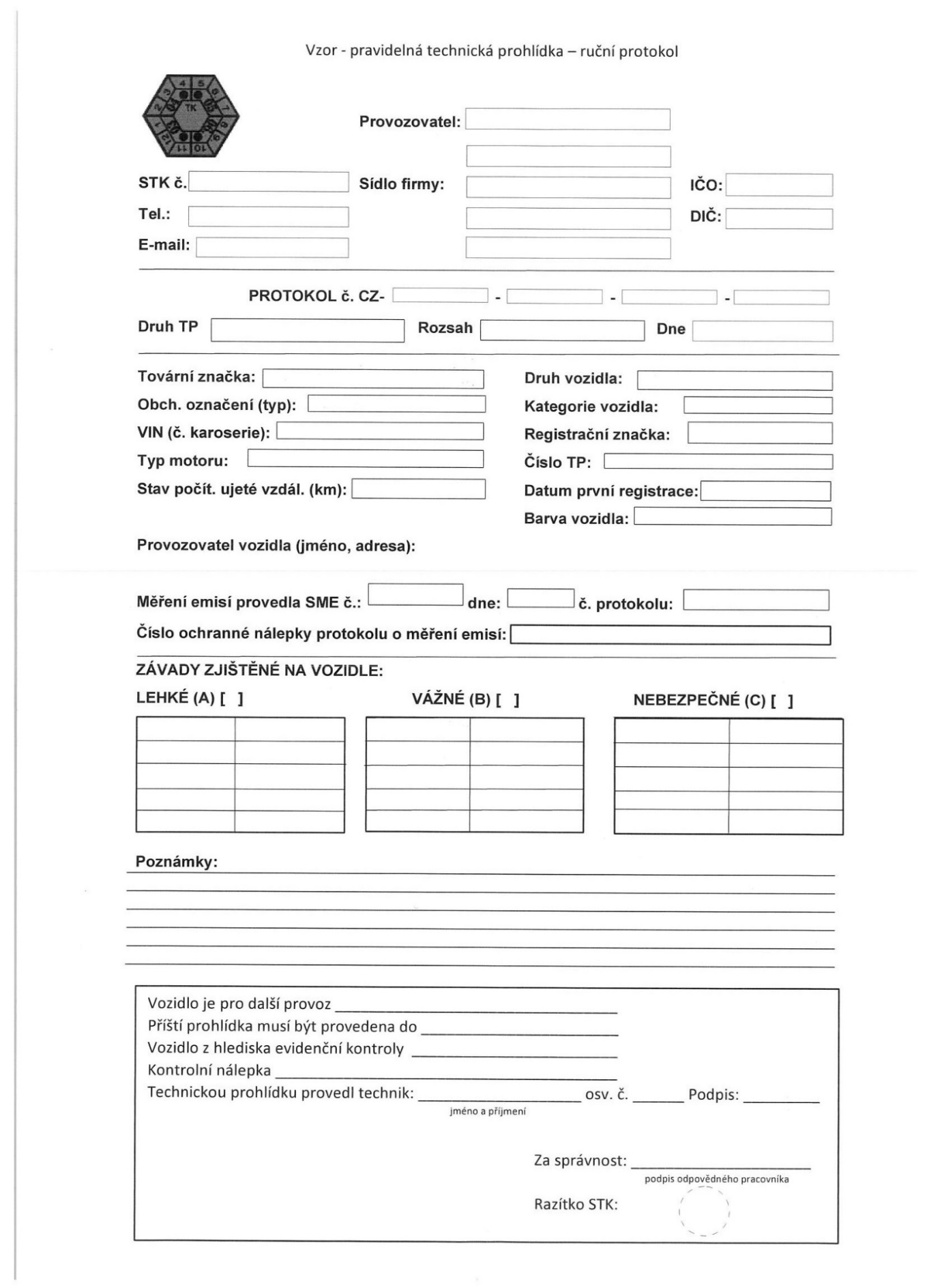 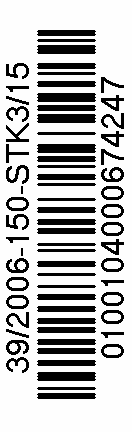 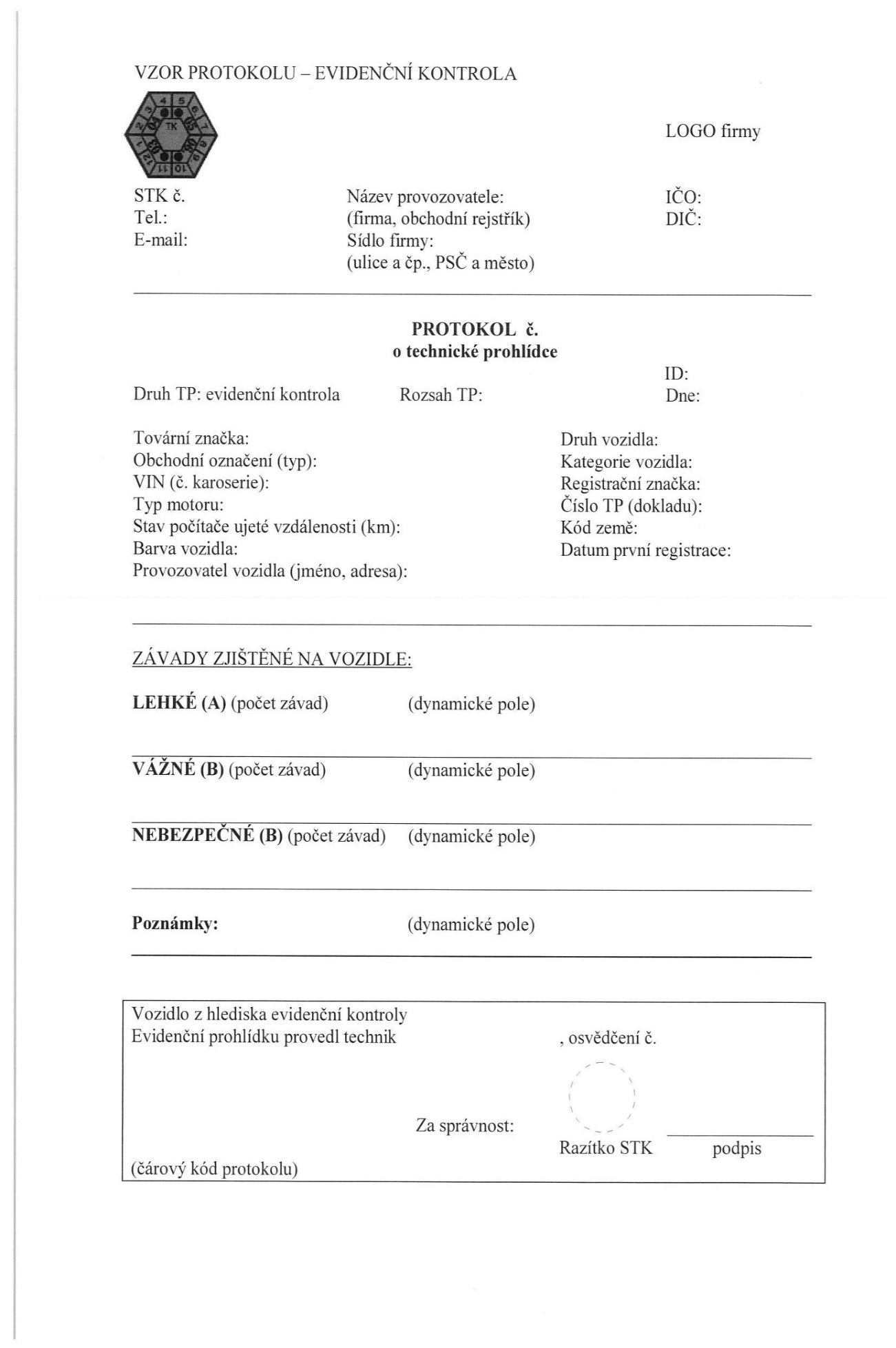 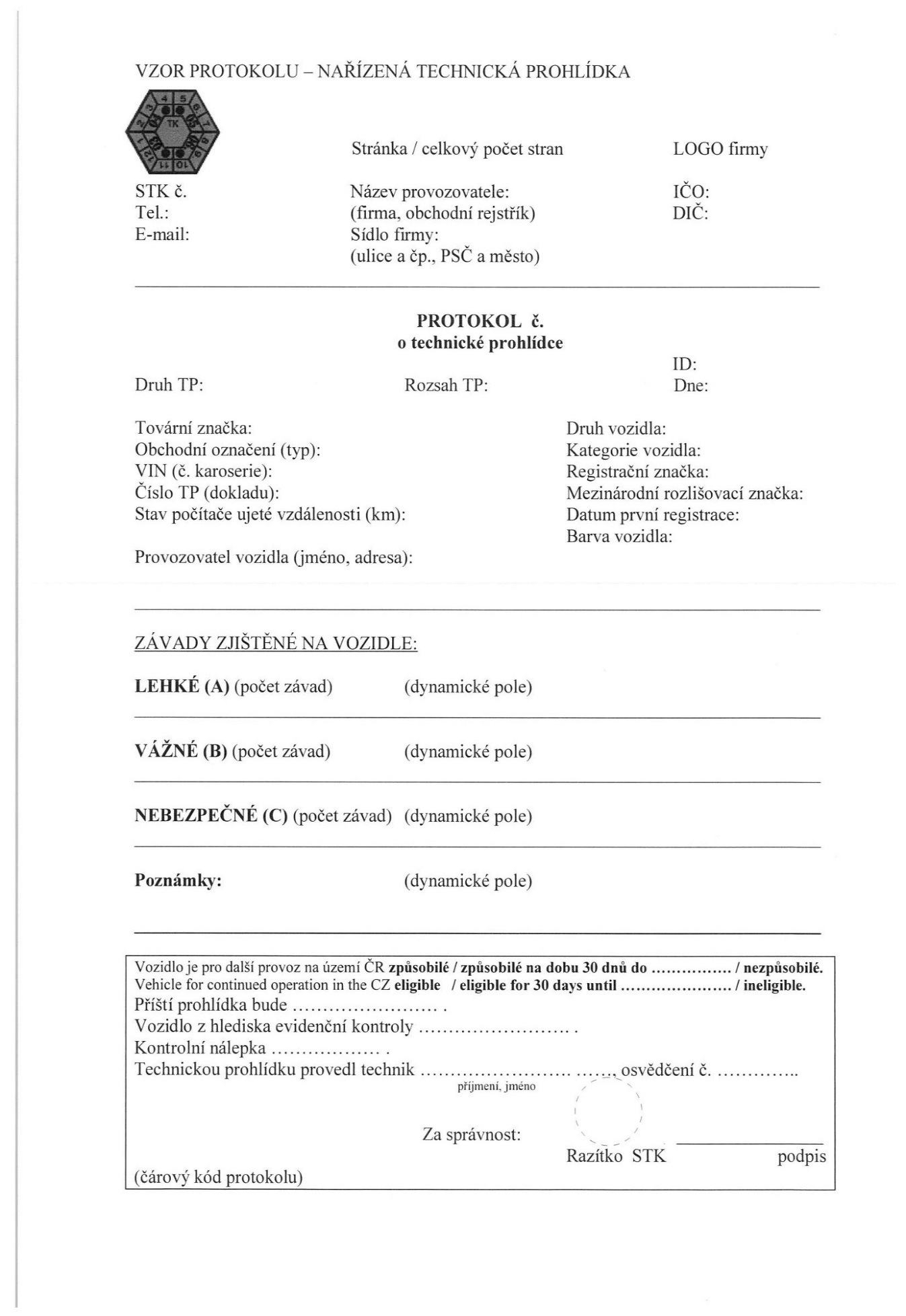 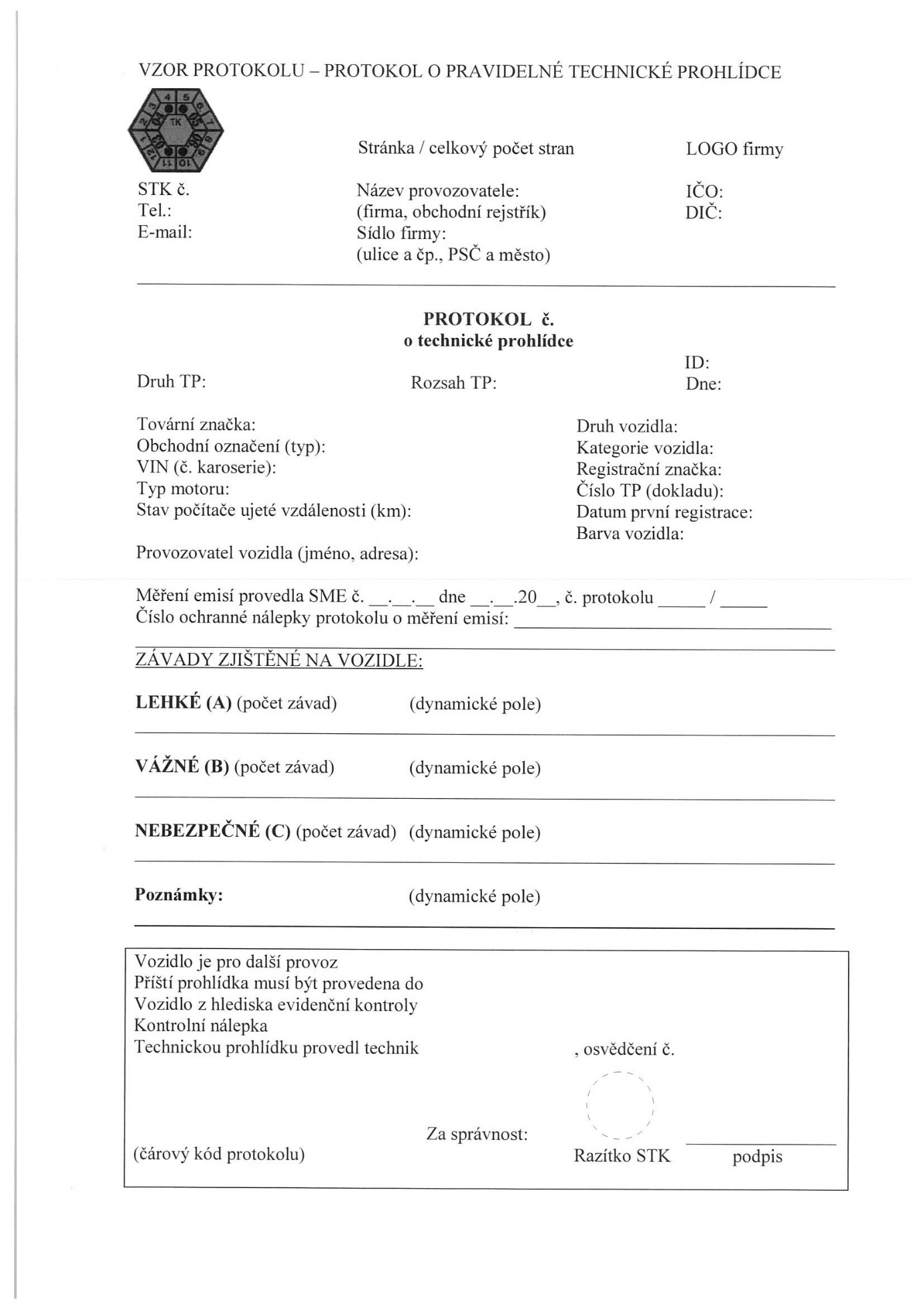 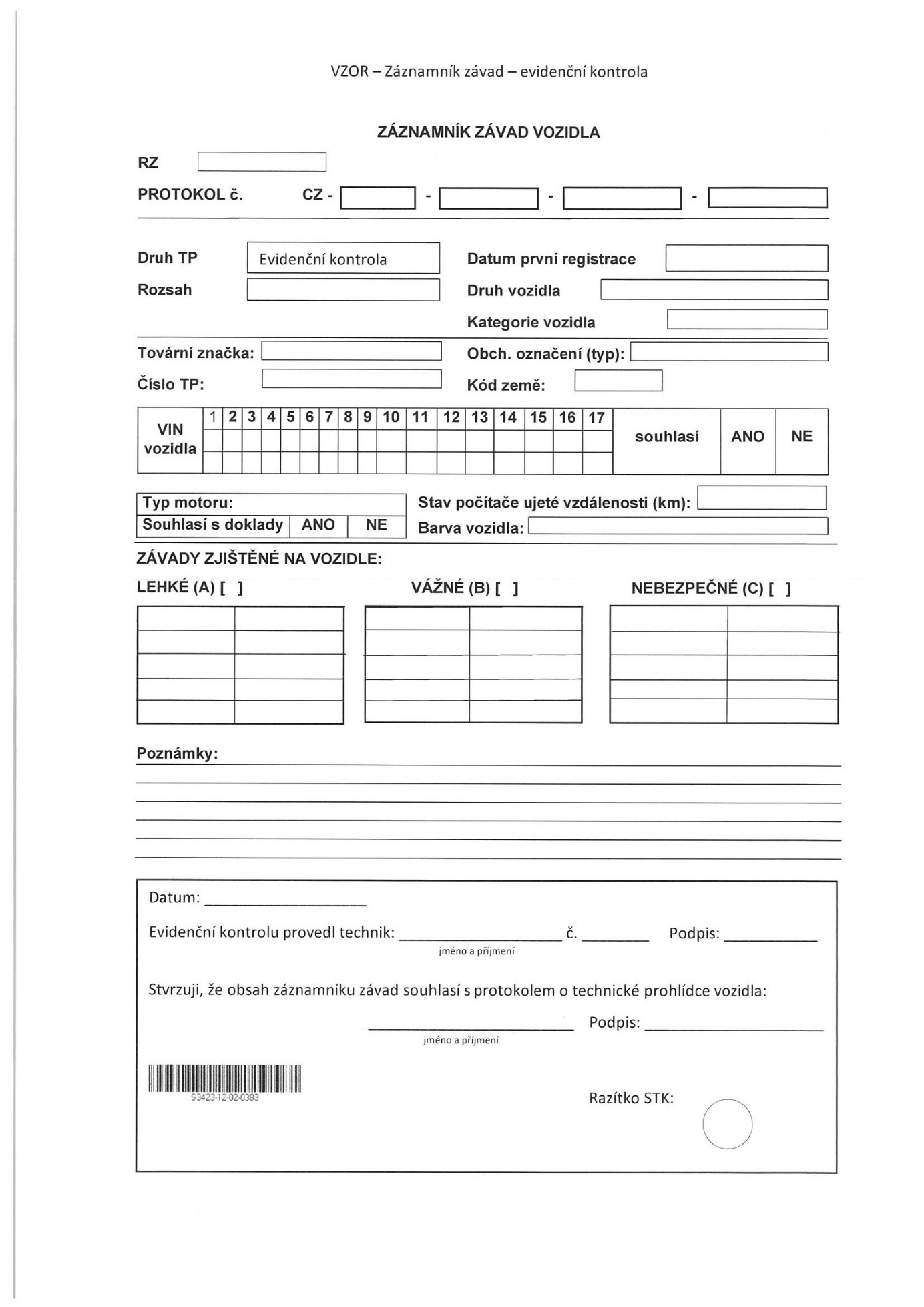 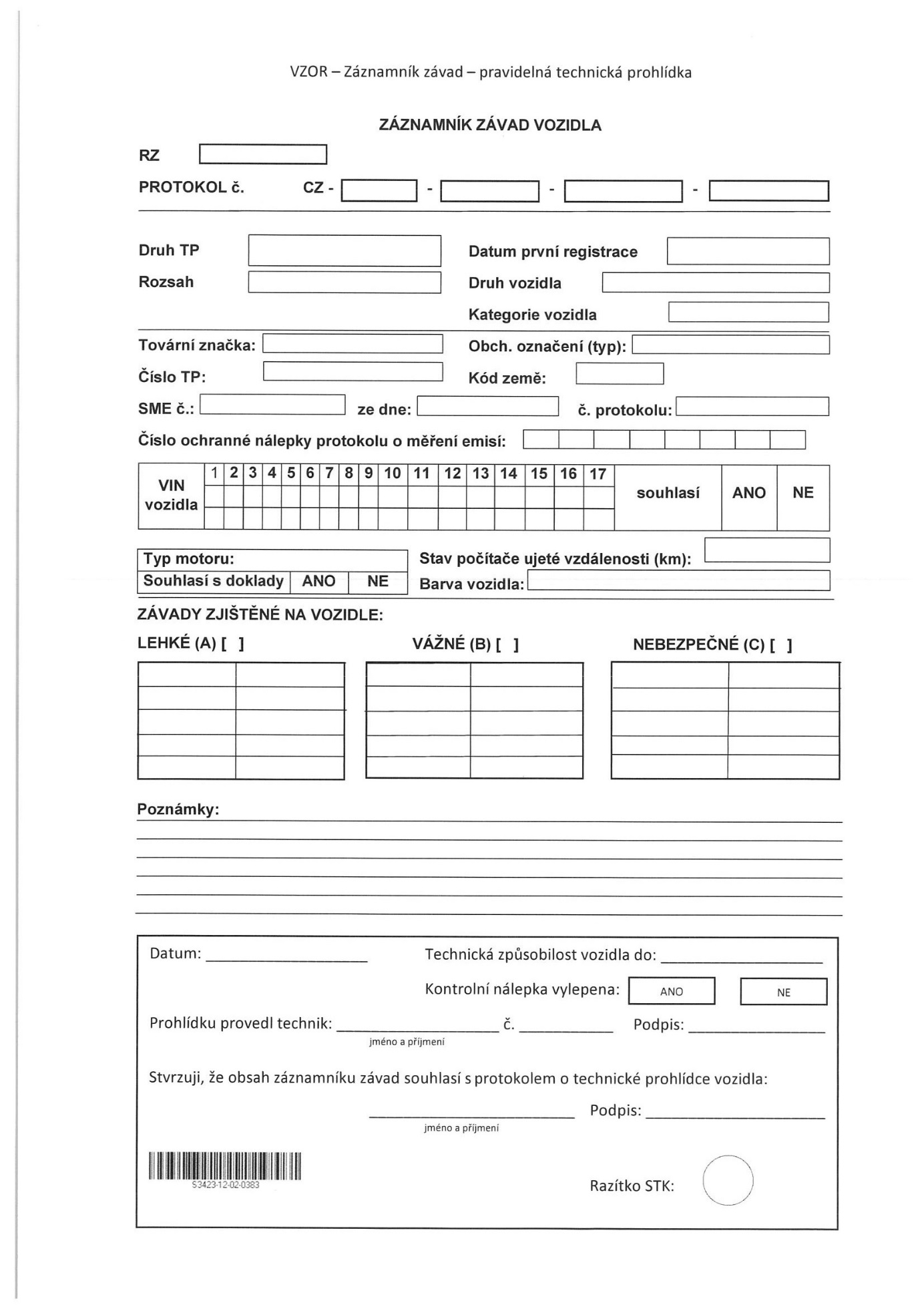 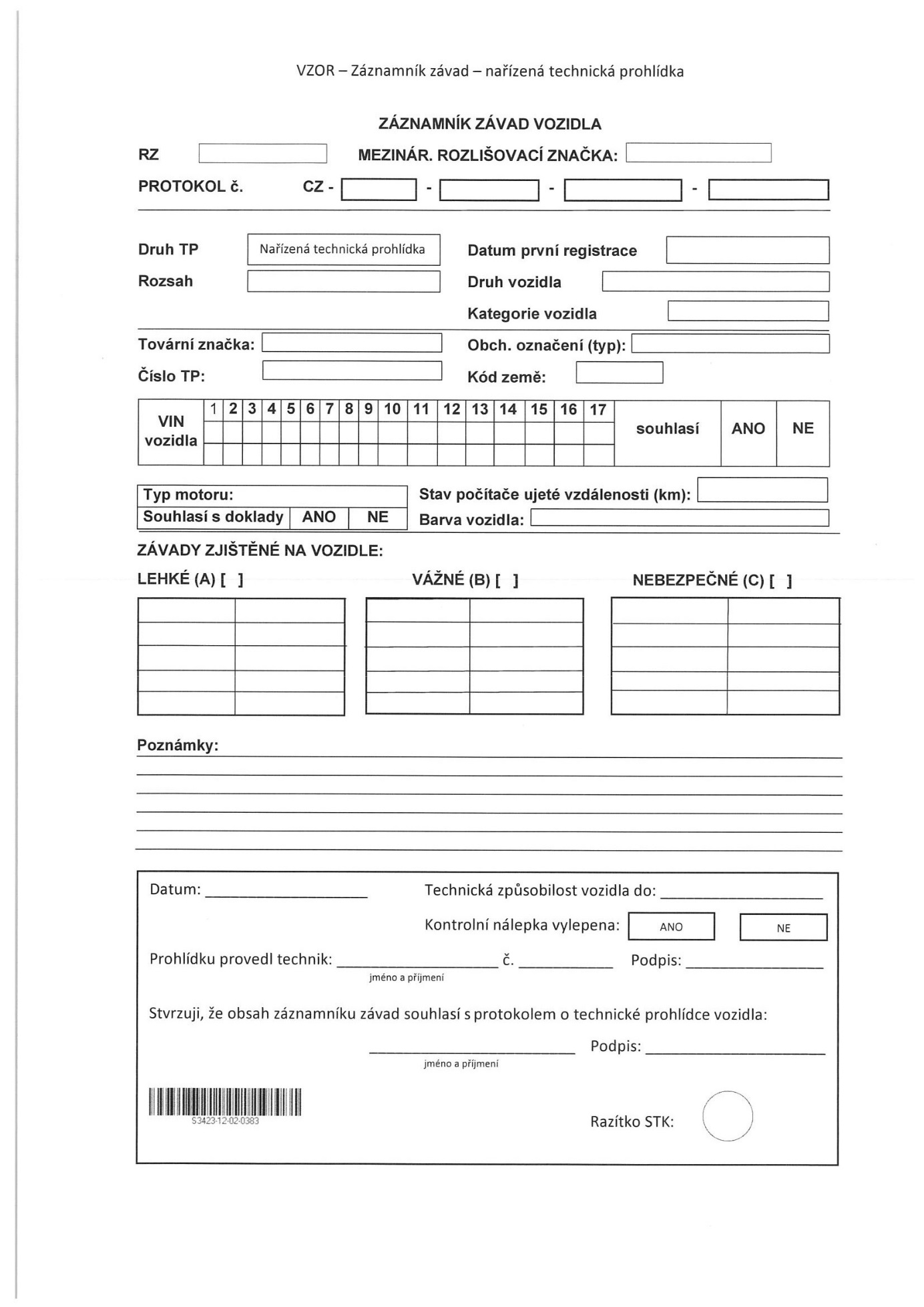 PB.jpg Předoboční pohled ZB.jpg Zadoboční pohled VIN1.jpg VIN1 SV.jpg Výrobní štítek VINP.jpg Pomocný VIN TCH.jpg Stav tachometru VIN2.jpg VIN2 VIN3.jppg VIN3 PB.jpg Předoboční pohled ZB.jpg Zadoboční pohled VIN1.jpg VIN1 SV.jpg Výrobní štítek VINP.jpg Pomocný VIN TCH.jpg Stav tachometru VIN2.jpg VIN2 VIN3.jppg VIN3 Datum a druh* provedení technické prohlídkyČíslo ručního protokolu**CZ – 3656RZ (SPZ); Příjmení kontrolního technika Kontrolní nálepka vylepena (A/N)Datum importu do CIS STK9.2.2015; P15-52-8025PH 12-34ProcházkaA10.02.2015…Datum a druh* provedení měřeníČíslo ručního protokolu**CZ – 480215RZ (SPZ); Příjmení nechanika Ochranná nálepka (číslo)Datum importu do CIS STK9.12.2017; P17-62-8001PH 12-34Procházka0606033210.12.2017…